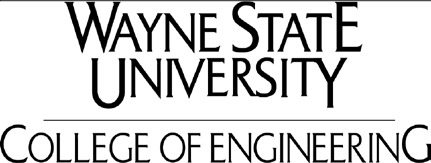 DSE 6000: Computing Platforms for Data Science - 3 Credits Course Syllabus - Fall  20171 Blackboard website is protected by individual user login names and passwords. The username is the uniquely assigned WSU AccessID. To activate your WSU AccessID or change the password or set an alternate forwarding e-mail address, visit https://computing.wayne.edu/accessid. Call the WSU Computing & Information Technology (C&IT) Help Desk at 313-577-4778 for any difficulties.577-3365 (TTD only). Once you have your accommodations in place, I will be glad to meet with you privately during my office hours or at another agreed  upon time to discuss your needs.   StudentDisability Services' mission is to assist the university in creating an accessible community wherestudents with disabilities have an equal opportunity to fully participate in their educational experience at Wayne State University. Please refer to the SDS website for further information about students  with disabilities and the services we provide for faculty and students:http://studentdisability.wayne.edu/Students who are registered with Student Disability Services and  who are  eligible for alternate testing accommodations such as extended test time and/or a distraction-reduced environment should present the required test permit to the professor at least one week in advance of the exam. Federal law requires that a student registered  with SDS is entitled  to the reasonable accommodations specified in the student’s accommodation letter, which might include allowing the student to take the final exam  on a day different  than the rest of the  class.Tentative Course Schedule:Instructor:Jayashree Ravi, MS Distributed Systems. Part Time Faculty, Wayne State University jravi@wayne.eduClassroom:0120 Manoogian Hall (MANO)Office:0120 MANO,, Wayne State University, Detroit, MI 48202Web Sites1:http://blackboard.wayne.eduDescription:Covers an overview of various computing platforms for developing, deploying, configuring a wide range of data science applications for different domains. The programming models, characteristics of supported workload, and management of performance, cost and scalabilitywill be compared side byside.Course Learning Outcomes:At the end of the course, the successful student will be able to develop in-depth understanding for the strengths  and weaknesses of different  computing platforms for data science.At the end of the course, the successful student will be able to develop good understanding for the recent progress made by the scientific and information technology community in data science and understand  the pros and cons of using different  platforms.At the end of the course, the successful student will have acquired hands-on experience in the processing different types and scales of data using various open source platforms and techniques.Prerequisites:Familiarity with any programming  language;  familiarity with Linux operating systemTextbook:As this is an emerging field, there is no single good textbook for it yet. Instead, we will rely on a number of articles, tutorials, and case studies.References:Apache foundation: http://www.apac he.org/Additional tutorials and web resources will be presented throughout the course to supplement classroom  learningSoftware:Access to computing environment which is pre-installed with necessary platforms such as HortonWorks, Hadoop, Spark, Cassandra and others.Grading:Semester Project	@ 400 x 1	400 ptsThree Quizzes	@ 100 x 3	300 ptsHands-on Assignments	@ 100 x 3	300 ptsTotal 1000 ptsHands-on assignments, quizzes, and semester project might be curved and changed with regard to importance (i.e., in points), at the discretion of the instructor.  Project reports  and assignment reports have to be typed, and when feasible, results have to be justified and thoroughly summarized (without appending lots of pages of output). Reports have to be submitted at the beginning of the class on the due date.  Late reports  will receive lower grades.Assignments:Students are encouraged to bring some datasets/problems of interest. If requested, instructor can provide datasets.Semester Project:This is a team project with two to three students. Students are encouraged to investigate existing open data sets  and discover meaningful  insights  which were not found  earlier.Attendance Policy:Students attending any given class are required to join the class within the first five minutes to minimize any class disruptions.Religious Holidays:Because of the extraordinary variety of religious affiliations of the University student body and staff, the Academic Calendar  makes no provisions for religious holidays. However, it is University policy to respect the faith and religious obligations of the individual. Students with classes or examinations that conflict with their religious observances are expected to notify their instructors well in advance so that mutually agreeable  alternatives  may be worked out.Student Services:The Academic Success Center (1600 Undergraduate Library) assists students with content in select courses and in strengthening  study skills. Visithttp://success.wayne.edu  for schedules and information on study skills workshops, tutoring and supplemental instruction (primarily in 1000 and 2000 level courses).The Writing Center is located on the 2nd floor of the Undergraduate  Library  and providesindividual tutoring consultations free of charge. Visit http://clasweb.clas.wayne.edu/writing to obtain information on tutors, appointments,  and the type of help they can provide.Class Recordings:Students need prior written permission from the instructor  before recording  any portion of this class. If permission is granted, the audio and/or video recording is to be used only for the student’s personal instructional use. Such recordings are not intended for a wider public audience, such as postings to the internet or sharing with others.  Students  registered  with Student  Disabilities Services (SDS) who wish to record class materials must present their specific accommodation to the instructor, who will subsequently comply with the request unless there is some specific reason why s/he cannot, such as discussion of confidential or protected information.Academic Dishonesty – Plagiarism and Cheating:Academic misbehavior means any activity that tends to compromise the academic integrity of the institution or subvert the education process. All forms of academic misbehavior are prohibited at Wayne State  University, as outlined in the Student  Code of Conduct(http://www.doso.wayne.edu/student-conduct-services.html). Students who commit or assist in committing dishonest acts are subject to downgrading (to a failing grade for the test, paper, or other course-related activity in question,  or for the entire  course) and/or  additional  sanctions as described in the Student  Code of Conduct.Cheating: Intentionally using or attempting to use, or intentionally providing or attempting to provide, unauthorized materials, information or assistance in any academic exercise. Examples include: (a) copying from another student’s test paper; (b) allowing another student to copy from a test paper;  (c) using unauthorized  material  such as a "cheat sheet" during an exam.Fabrication: Intentional and unauthorized falsification of any information or citation. Examples include: (a) citation of information not taken from the source indicated; (b) listing sources in a bibliography not used in a research paper.Plagiarism: To take and use another’s words or ideas as one’s own. Examples include: (a) failure to use appropriate referencing when using the words or ideas of other persons; (b) altering the language, paraphrasing, omitting, rearranging, or forming new combinations of words in an attempt  to make the thoughts  of another  appear  as your own.Other forms of academic misbehavior include, but are not limited to: (a) unauthorized  use ofresources, or any attempt to limit another student’s access to educational resources, or any attempt to alter equipment so as to lead to an incorrect answer for subsequent users; (b) enlisting the assistance of a substitute in the taking of examinations; (c) violating course rules as defined in the course syllabus or other written information provided to the student; (d) selling, buying or stealing all or part of an un-administered test or answers to the test; (e) changing or altering a grade on a test or other academic grade  records.Student Disability Services:If you have a documented disability that requires accommodations, you will need to register with Student Disability Services for coordination of your academic accommodations. The Student Disability Services (SDS) office is located at 1600 David Adamany Undergraduate Library in the Student  Academic Success Services department.   SDS telephone  number is 313-577-1851  or 313-Course Drops and Withdrawals:In the first two weeks of the (full) term, students can drop this class and receive 100% tuition and course fee cancellation. After the end of the second week there  is no tuition or fee cancellation.Students  who wish to withdraw  from the class can initiate a withdrawal  request on Pipeline. Youwill receive a transcript notation of WP (passing), WF (failing), or WN (no graded work) at the time of withdrawal. No withdrawals can be initiated after the end of the tenth week. Students enrolled in the 10th week and beyond will receive a grade. Because withdrawing from courses may have negative academic and financial consequences, students considering course withdrawal  should make sure they fully understand all the consequences before taking this step. More information on this can be found at: http://reg.wayne.edu/pdf-policies/students.pdfDeferred Grade:A grade  of 'I' can only be assigned if all of the following criteria are met:the student  IS NOT currently  failing the class and,there is NOT a substantial quantity  of work yet to be completed,there is no extra work required of the instructor beyond the normal duties of grading the paper/exam,there is no need for the student to attend  the class in subsequent  terms.The final decision to assign an incomplete grade rests with the instructor. An 'I' grade MUST be made up within one year of assignment of the grade.No. of ClassesTopic1Syllabus + IntroductionData Science history, evolution and currentstate-of-the-art techniques. What is Big Data, and why Big Data processing is different. Evolution of processing systems. Difference between Data Science/ Data Analysis, Data engineering and Big Data.1Intro to Descriptive StatisticsA revision class to get students well prepared for Data Analytics and projects3Intro to Data AnalyticsData Analysis process. Investigate a Data Set. Apply NumPy, Pandas to an example datasetusing Python, Anaconda, conda and Jupyter notebook will be installed for analysis.Hand out lab assignment, Quiz-13Data WranglingData Extraction Fundamentals. Data in complex formats: CSV, JSON, XML, SQL Data. Data Acquisition techniques, Data Quality, Identify dirty data. Data curation and storage techniques. NoSQL Databases. Conclude with an example data set investigation.2Document Indexing and SearchingIntroduce Lucene, Solr -indexing/searching techniques used by documentsearch companies. Install Solr and run a few examples on documentindexing.Quiz-2, Hands-on assignment- Due in 2 weeks3Distributed / Parallel Computing and methodologiesMapReduce paradigmHDFS - Hadoop Distributed File System HadoopYARNDemonstrate word count problem using the above technique.1In Memory processing methodologies Performance advantages of In Memory techniques Apache SparkCompare the performance side-by-side with Hadoop.1Data representations and API’s Resilient Distributed Datasets (RDD) Data Frames APISparkSQL3Data Analytic platformsApache Hive Apache Pig Quiz -3Hands-on assignment- Due in 2 weeks2Data Visualization and NotebooksZeppelin, Jupyter etc3Study Datasets. Investigate  datasets given  by the instructor and share your findings  with the class. Discuss final project and review  assignment solutions. scattered across semester2Cloud Services from Amazon, Google, MicrosoftIn depth on Amazon Web Services (AWS) EC2 - Elastic Compute 2EMR - Elastic Map Reduce DynamoDBCloud formation - Templates and trends DCOS- Data center operating system2Popular Hadoop stacksHortonWorks Cloudera MapRHands-on HortonWorksSemester Project - Due in 2 weeks1Demo Day For Semester Project